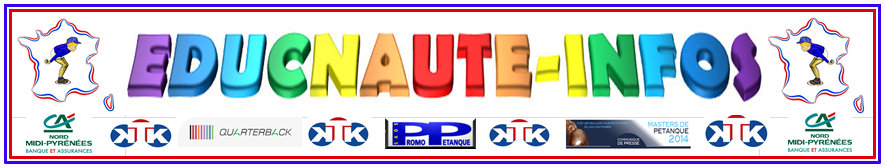 Association EDUCNAUTE-INFOSDomicilié à : 2 imp. Jean Delon 31780 CASTELGINESTTel : 06.75.60.82.78Email : alain.juilla@orange.frASSEMBLEE GENERALE DE L’ASSOCIATION EDUCNAUTE-INFOS du 01 Octobre 2016 à MARSEILLAN PLAGE (Hérault)Je soussigné(e)…………………..……………………………………………………..………... Demeurant à ………………………………………………………………………..….………….N° de Tél. : …………………………. Adresse mail : ………………………..……………..Sera présent (e)       Sera excusé (e)  si vous êtes excusé(e) veuillez SVP ci-dessousRayer la mention inutileJe soussigné (nom, prénom)...................................................................... Demeurant à .............................................................................................. donne pouvoir à………………................................................................. pour me représenter et prendre part aux votes en mon nom lors de l'Assemblée Générale Ordinaire de l'association EDUCNAUTE-INFOS du 01 Octobre 2016 à partir de 9 H 30, qui se tiendra à MARSEILLAN PLAGE (Hérault). Date et signature